PTO ICE CREAM SOCIAL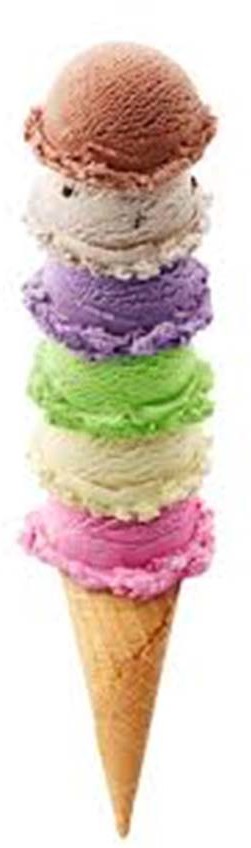   Thursday, September 17, 2021             6 – 7:30 pm            LWES CAFE     Hope to see you there for some          socially-distanced fun with our school            friends and staff!PTO ICE CREAM SOCIAL  Thursday, September 17, 2021             6 – 7:30 pm            LWES CAFE     Hope to see you there for some          socially-distanced fun with our school            friends and staff!